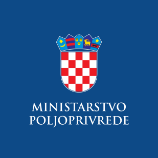 Evidencija izdanih Potvrda o sukladnosti proizvoda sa Specifikacijom proizvoda- sukladno članku 99. stavku 9. Zakona o poljoprivredi („Narodne novine“, br. 118/2018., 42/20., 127/20. - Odluka USRH, 52/21. i 152/22.) i članku 16. Pravilnika o nacionalnom sustavu kvalitete poljoprivrednih i prehrambenih proizvoda „Dokazana kvaliteta“ („Narodne novine“, br. 18/20., 93/21. i 128/2022.) 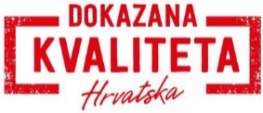 Dokazana kvaliteta – voćeDokazana kvaliteta – voćeDokazana kvaliteta – voćeDokazana kvaliteta – voćeNaziv i adresa subjektaVrsta proizvodaDatum izdavanja Potvrde o sukladnosti i/ili Priloga Potvrdi*Rok valjanosti Potvrde o sukladnosti i/ili Priloga Potvrdi*OPG Franjić, Ivan Franjić Stjepana Radića 106, 43 212 Rovišćejagode27.5.2023.1.7.2023.OPG Franjić, Ivan Franjić Stjepana Radića 106, 43 212 Rovišćejagode*27.5.2023.*1.7.2023.OPG Vesna BašićOmladinska 6531 431 Čepinjabukakruška8.9.2022.7.9.2023.OPG Vesna BašićOmladinska 6531 431 Čepinjabukakruška*8.9.2022.*7.9.2023.FRAGARIA d.o.o.Ulica Aleksandra Hondla 2/110 000 Zagrebjabuka14.9.2022.13.9.2023.FRAGARIA d.o.o.Ulica Aleksandra Hondla 2/110 000 Zagrebjabuka*14.9.2022.*13.9.2023.Domaće voće d.o.o.Ulica Aleksandra Hondla 2/110 000 Zagrebjabuka30.9.2022.29.9.2023.Domaće voće d.o.o.Ulica Aleksandra Hondla 2/110 000 Zagrebjabuka*30.9.2022.*29.9.2023.PZ JabukaHRMaksimirska cesta 132 10 000 Zagrebjabuka10.10.2022.27.9.2023.PZ JabukaHRMaksimirska cesta 132 10 000 Zagrebjabuka*10.10.2022.*27.9.2023.PZ JabukaHRMaksimirska cesta 132 10 000 Zagrebjabuka*17.11.2022.*27.9.2023.ENNA Fruit d.o.o.Radnička cesta 3910 000 Zagrebjabuka4.10.2022.3.10.2023.ENNA Fruit d.o.o.Radnička cesta 3910 000 Zagrebjabuka*4.10.2022.*3.10.2023.ENNA Fruit d.o.o.Radnička cesta 3910 000 Zagrebjabuka*3.11.2022.*3.10.2023.Inventivna rješenja d.o.o.Šenoina 4110 410 Velika Gorica jabukakruška19.10.2022.18.10.2023.Inventivna rješenja d.o.o.Šenoina 4110 410 Velika Gorica jabukakruška*19.10.2022.*18.10.2023.Inventivna rješenja d.o.o.Šenoina 4110 410 Velika Gorica jabukakruška*25.10.2022.*18.10.2023.Plodovi Slavonije j. d.o.o.Stjepana Radića 1931 222 Satnicajabuka24.10.2022.23.10.2023.Plodovi Slavonije j. d.o.o.Stjepana Radića 1931 222 Satnicajabuka*24.10.2022.* *23.10.2023.Braniteljska zadruga Pleter Svetoblažje 4631 411 Trnavajabuka24.10.2022.23.10.2023.Braniteljska zadruga Pleter Svetoblažje 4631 411 Trnavajabuka* 24.10.2022.* 23.10.2023.Rabo d.o.o.Put Jabuke 131 309 Kneževi Vinogradijabuka28.11.2022.27.11.2023.Rabo d.o.o.Put Jabuke 131 309 Kneževi Vinogradijabuka*28.11.2022.* 27.11.2023.Rabo d.o.o.Put Jabuke 131 309 Kneževi Vinogradijabuka*5.12.2022.*27.11.2023.OPG Aladrović MarijanVinogradska 134 310 Pleternicajabuka28.11.2022.27.11.2023.OPG Aladrović MarijanVinogradska 134 310 Pleternicajabuka*28.11.2022.*27.11.2023.